Meirthrin Home Learning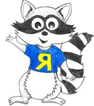 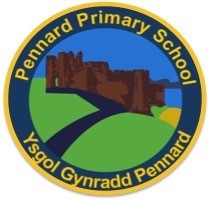 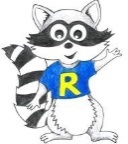 Week Beginning: 22.6.20Daily Do’s Numeracy (10 minutes per day)Daily Do’s Numeracy (10 minutes per day)Daily Do’s Literacy (10 minutes per day)Power Point in Meithrin planning 20.04.20Sing/Chant days of the week  Tune (Addam’s Family)Number Rhymes – 1,2,3,4,5 once I caught...1 potatoe, 2 potatoes, 3 potatoes … etcRote count to 20 forwardsRote count backwards from 101 more/1 less than up to 10Count on from any small number to 10Power Point in Meithrin planning 20.04.20Sing/Chant days of the week  Tune (Addam’s Family)Number Rhymes – 1,2,3,4,5 once I caught...1 potatoe, 2 potatoes, 3 potatoes … etcRote count to 20 forwardsRote count backwards from 101 more/1 less than up to 10Count on from any small number to 10Powerpoint in Meithrin planning 20.04.20Revision of all letter sound recognition learned to date a – z, sh,ch,th & quSing AlphabetNursery RhymesListening to a storyBlending words providedMark MakingMonday Monday Literacy: Letter formation a, b & c ( sheets in folder)Carry on with Oxford Owl. You can also choose any ordinary picture book and talk about what is going on in the picturesTuesday Tuesday Maths:  Formation of numbers to 10 - Keep practising!Bonds to 5 (sheet in folder)WednesdayWednesdayPSE: Making decisions (see sheet in folder)ThursdayThursdayICT: Create a simple video – use an I-Pad or phone and record a video of a bear hunt in your garden to link with the PE activityFriday Friday Physical Activity: Yoga – Cosmic Yoga – we’re going on a bear hunthttps://www.youtube.com/watch?v=KAT5NiWHFIUWelsh (Clonc)Power Point available on what’s already learned in Meithrin folder 20.04.20VocabularyQuestion and AnswerWythnos 10Mam – MamTad – Dad  Brawd – BrotherChwaer – Sister  Wyt ti’n hoffi? – What do you like?Mam – MamTad – Dad  Brawd – BrotherChwaer – Sister  Wyt ti’n hoffi? – What do you like?